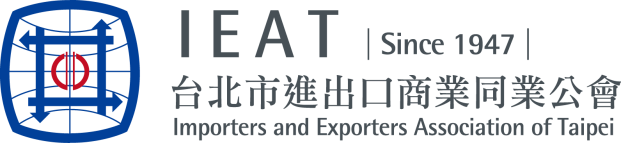 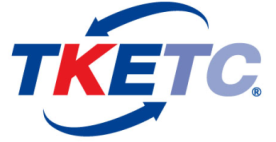 韓國特色商品展 報名表※表格如不敷使用，可自行增加。※若產品品項太多，可提供大項產品名稱及圖片即可。※產品內容為協助宣傳使用。※本次活動名額有限(6至8家)，額滿截止，欲參加之廠商請儘速報名。公司名稱品牌名稱品牌LOGO連結貴司網址品牌故事文字(可選填)(可選填)(可選填)產品1產品1產品1產品1產品標題產品標題產品規格圖片產品2產品2產品2產品2產品標題產品標題產品規格圖片產品3產品3產品3產品3產品標題產品標題產品規格圖片